                   ОБОЖЕЊЕ-ЦИЉ ХРИШЋАНСКОГ ЖИВОТА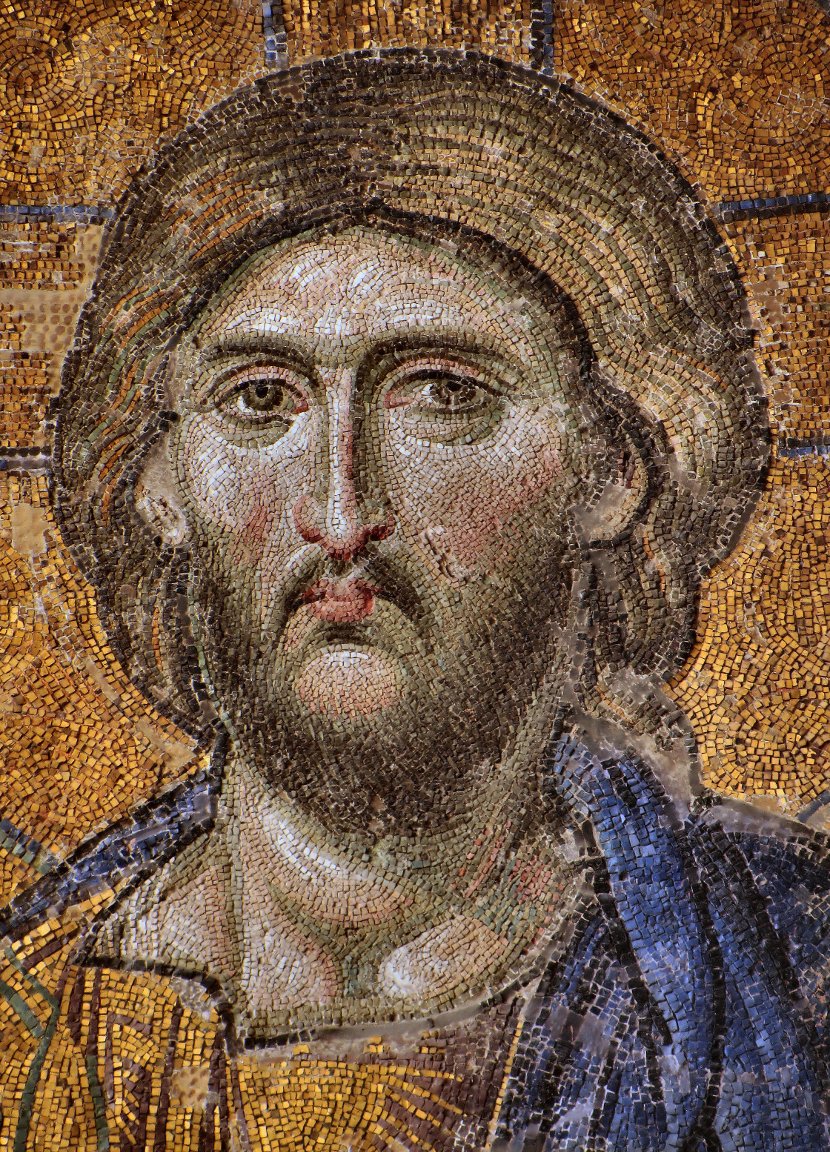 -Децо,помаже Бог!-На почетку ћу вас обавеститу да часове веронауке можете пратити и на ТВ ХРАМ четвртком у 18h,а реприза је следећег дана у 10h.-За овај час погледајте прилог“ О молитви(три приче)“,јер и она је пут ОБОЖЕЊА.https://youtu.be/GERl2eB1n94-СВАКО ДОБРО ОД ГОСПОДА!https://youtu.be/GERl2eB1n94